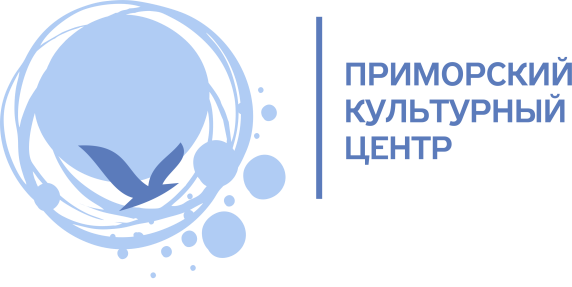 Тонны сыра привезут со всей России на фестиваль «Сырная деревня»24 и 25 сентября 2022 года в посёлке Лисий Нос в шестой раз пройдет Открытый Фестиваль «Сырная деревня». Сюда сыровары из разных регионов России привезут тонны сыра, чтобы угостить и удивить гурманов, а также поделиться своим опытом сыроварения с коллегами.Каждый день на главной площади посёлка Лисий Нос будет весело и шумно – на сцене будут выступать лучшие городские народные коллективы. Вокалисты и танцоры зарядят зрителей хорошим настроением и создадут праздничную атмосферу. В шатрах будут проходить мастер-классы для детей, где можно будет заняться творчеством, сделать интересные тематические поделки. А взрослые смогут посетить лекции и мастер-классы сыроваров, где узнают о различных видах сыров, чем, например, отличается бри от халлуми и каччота от бурраты, как готовить домашний сыр или как выбрать из многообразия и с чем его подавать.На сырном фестивале будут представлены твёрдые, мягкие, молодые, выдержанные сыры, а также – со специями, орехами и, даже чернилами каракатицы. Организаторы в этом году ждут как постоянных участников, среди которых обладатели многочисленных гастрономических наград Семейная сыроварня Галановъ и Ко из Ленинградской области, Кутаринская ферма из Псковской области, сыроварня Александро-Невской Лавры, так и молодые сыроварни, которые активно развиваются на территории страны. Всего на фестивале будет представлено более 30 сыроваров. В рамках фестиваля пройдёт конкурс на лучшего сыровара – гости смогут проголосовать за понравившееся фермерское хозяйство с помощью жетона с эмблемой «Сырной деревни». А сыроварня, набравшая наибольшее количество голосов, станет победителем и получит звание лучшего сыровара «Сырной деревни». Победители будут объявлены в конце второго дня.Фестиваль проходит ежегодно в посёлке Лисий Нос с 2016 года.Дата: 24-25.09.2022
Время: 12:00-18:00
Место: главная площадь посёлка Лисий Нос (Приморское ш., д.48)Контакты для СМИ: 
Елена Клименко 
Начальник отдела по связям с общественностью и рекламе, пресс-секретарь
СПб ГБУ «Приморский культурный центр»
+7 (911) 935-54-62, pr@pkcentr.ru 